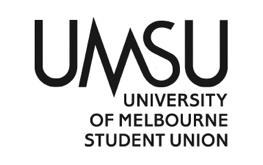   University of Melbourne Student UnionMeeting of the Creative Arts CommitteeMinutesThursday, 7th March, 7pm, 2024Meeting 5(24)Location: Zoomhttps://unimelb.zoom.us/j/82726418271?pwd=K3ArTm9ocEtjZ09NdGoyRk85c2NBUT09Password: 758692Meeting opened at 7:01pmProcedural MattersElection of ChairMotion 1: That Shravya be elected as ChairMover:	 	Allen	Jacob			Seconded:  Saloni WaliaCARRIED/FAILEDAcknowledgement of Indigenous CustodiansSo acknowledged.AttendanceAllen Xavier Jacob, Saloni Walia, Linkesh Jayaram, Varuni Maheshwaran, Vaishnevi Maheshwaran, Shravya AkkapeddiApologiesMotion: To accept the leave requests en blocMover:		Varuni			Seconded: LinkeshCARRIED/FAILEDProxiesLinkesh Jayaram for Krish JainVaruni Maheshwaran for Jessica TranVaishnavi Maheshwaran for Bhavya ReddiMembershipAdoption of Agenda	Motion: To adopt the Agenda as presented.Mover:		Allen	Jacob			Seconded: VaishneviCARRIED/FAILEDConfirmation of Previous Minutes			2.1 Minutes #(24)	Motion: To accept the previous minutes as a true and accurate record of meeting 4(24). Mover: 	Varuni				Seconded:  VaishneviCARRIED/FAILEDConflicts of Interest DeclarationMatters Arising from the MinutesCorrespondence Office Bearer ReportsMotion: To accept the Office Bearer Reports en BlocMover:  Vaishnevi			Seconded: Allen JacobCARRIED/FAILEDMotions on NoticeMotion 7.5.1 To approve $70 Within Tag “Food and Beverages” under account number 03-60-610-3840 “Events”For the purpose of Beer and Craft Collective #1 food supply of Samosas from Little IndiaMover: 	Saloni	Walia			Seconded: VaishneviCARRIED/FAILEDMotion 7.5.2 To approve $115 Within Tag “Food and Beverages” under account number 03-60-610-3840 “Events”For the purpose of Beer and Craft Collective #1 food supply of Rice rolls from Vietnamese Roll’dMover: 	Varuni				Seconded: Allen JacobCARRIED/FAILEDMotion 7.5.3 To approve $86.25 Within Tag “Food and Beverages” under account number 03-60-610-3840 “Events”For the purpose of Arts and Crafts Market for coffee ingredients from ColesMover: 	Varuni			Seconded:  VaishneviCARRIED/FAILEDMotion 7.5.4 To approve transfer of  $1000 Within Tag “General” under account number 03-60-610-3840 “Events” to Tag “General” under account number 03-60-610-3531 “Grants”For the purpose of Creative Arts GrantsMover:		Saloni	Walia	Seconded:  VaishneviCARRIED/FAILEDMotion 7.5.5 To approve $99 Within Tag “General” under account number 03-60-610-3839 “Programs”For the prupose of hirng popcorn machine for Summerfest in the campuses of Parkville and Southbank Mover: 		Linkesh		Seconded:  Allen lacobCARRIED/FAILEDMotion 7.5.6 To approve $60 Within Tag “AV Equipment” under account number 03-60-610-3803 “Hire of Equipment”For the purpose of hiring Speakers for the collective Beer and Craft on 8th March 2024Mover: 	Varuni			Seconded:  VaishneviCARRIED/FAILEDOther Business (Motions without Notice)Next MeetingTo be decided at a later date due to lack of committee members’s attendance Close	Meeting closed at 7:09pm